PEIP Retiree Health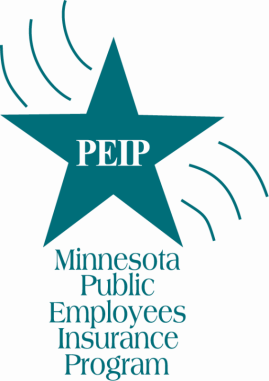 HealthPartners Freedom Plan OptionsJanuary 1, 2017 through December 31, 2017You must be a Minnesota resident or a resident residing within specific counties of western Wisconsin to enroll in this plan.  Please call 952-883-7979 or 1-800-233-9645 for specific information.This is a brief summary of benefits.  Not all covered services, exclusions, and limitations are shown here.  Please contact HealthPartners for more information at 952-883-5601 or 1-800-247-7015.HealthPartners Freedom Plan High Option$265.70HealthPartners Freedom Plan Low Option
$147.50Prescription Drugs$15 copay for generic drugs$25 copay for brand drugs$50 copay brand non-formulary25% coinsurance for specialtyMail order is 2 copays for 90-day supplySame copays through the Donut Hole$15 copay for tier 1 drugs (preferred generic)$20 copay for tier 2 drugs (generic)$45 copay for tier 3 drugs (preferred brand)$80 copay for tier 4 drugs (non-preferred brand)33% coinsurance for Tier 5 drugs (specialty)Mail order is 2 copays for 90-day supplyIn the Donut Hole, members receive some coverage. Please refer to the Evidence of Coverage for specific details.Travel BenefitsMay be out of the service area for up to 9 consecutive months annuallyMay be out of the service area for up to 9 consecutive months annuallyMedicareMust have Parts A & BMust have Parts A & BPreventive Care   (Including annual physicals, cancer screenings, eye exams, and immunizations)100% coverage 100% coverageOffice Visits
$15 copay $15 copay primary care$30 copay specialty care including  acupuncture/chiropractic, mental and chemical health, physical therapy, speech therapy, occupational therapy, podiatryIn-patient Hospital100% coverage after $100 copay100% coverage after $300 copayEmergency Care$75 copay, waived if admitted in U.S.80% coverage outside U.S.$75 copay, waived if admitted in U.S.80% coverage outside U.S.Out-of-Pocket Maximum$3,000 (Medical Only)$3,400 (Medical Only)Ambulance90% coverage in the U.S., 80% outside U.S.90% coverage in the U.S., 80% outside U.S.Outpatient Surgery$200 copay$250 copayUrgent Care$15 copay, 80% coverage outside the U.S.$30 copay, 80% coverage outside the U.S.Additional Benefits$1,000 toward any hearing aid every  2 yearsUp to 35% discount off of eyewearUnlimited E-visits @ 100%Fitness Club memberships at most major clubs at no cost$1,000 toward any hearing aid every  2 yearsUp to 35% discount off of eyewearUnlimited E-visits @ 100%Fitness Club memberships at most major clubs at no costCatastrophic Prescription CoverageOnce the amount both you and Medicare pay (as the extra help) reaches $4,950 in a year, your copay amount(s) will go down to $3.30 generic, $8.35 brand and 5% specialty but not higher than the initial Coverage Level benefit.Once the amount both you and Medicare pay (as the extra help) reaches $4,950 in a year, your copay amount(s) will go down to $3.30 generic, $8.35 brand and 5% specialty but not higher than the initial Coverage Level benefit.